MČ Praha - Březiněves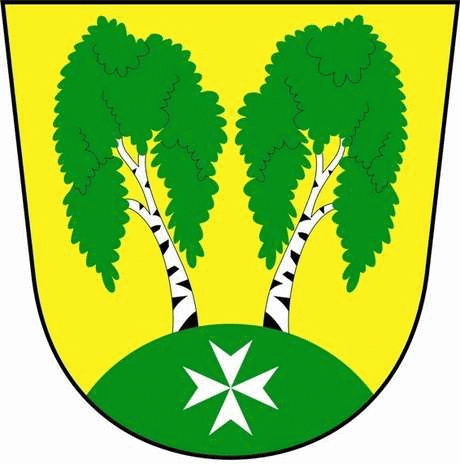 U Parku 140/3, 182 00 Praha 8Program zasedání  Zastupitelstva MČ Praha – Březiněves
									         Číslo :                  7	Datum :   7.7.2014S V O L Á V Á Mzasedání Zastupitelstva MČ Praha – Březiněvesna den 14.7.2014
od 17:00 hod. do kanceláře starosty.Navržený program zasedání:Kontrola zápisu č. 6/2014.	Úprava rozpočtu roku 2014 – vrácení 100% podílu MČ na celkové daňové povinnosti hl.m.Prahy na dani z příjmů právnických osob za zdaňovací období roku 2013 formou neinvestiční dotace ve výši 98 212,63 Kč.Úprava rozpočtu na rok 2014 – navýšení neinvestiční dotace z poplatku za ukládání odpadu na skládku A.S.A. o inflaci roku 2013 ( dle ČSÚ 1,4% ) ve výši 86 900,- Kč.Stanovení   počtu   členů zastupitelstva MČ, který bude volen na  volební  období    2014 - 2018 a vytvoření volebních obvodů.Žádost spol. fitPULS s.r.o., se sídlem Martinická 989/7, Praha 9, o úpravu výše nájemného na období prázdninových měsíců (červenec a srpen 2014).Různé.									Ing. Jiří Haramul								starosta MČ Praha – Březiněves